Бюджетное общеобразовательное учреждениеТроснянского района Орловской области«Никольская  средняя   общеобразовательная школа»Приказот «10» октября 2023 г.                                               №  302–ДОб утверждении «дорожной карты» подготовки и проведения
государственной итоговой аттестации 
по образовательным программам основного общего и среднего общего 
образования  в БОУ ТР ОО «Никольская СОШ»в 2024годуВ соответствии с приказами Департамента образования Орловской области «Об  утверждении «дорожной карты» подготовки и проведения
государственной итоговой аттестации по образовательным программам основного общего и среднего общего образования в Орловской области в 2024 году», приказом отдела образования администрации Троснянского района от 10 октября 2023г. №189  «Об утверждении «дорожной карты» подготовки и проведения государственной итоговой аттестации 
по образовательным программам основного общего и среднего общего 
образования  в Троснянском районе в 2024году»,  в целях организованной подготовки и проведения государственной итоговой аттестации за курс основного общего и  среднего общего образования  обучающимися БОУ ТР ОО «Никольская СОШ» в 2023-2024 учебном году,  п р и к а з ы в а ю:1.Утвердить «дорожную карту»  подготовки и проведения государственной итоговой аттестации по образовательным программам основного общего и  среднего общего образования в 2024 году в БОУ ТР ОО «Никольская сОШ»  (приложение 1, 2).2.Заместителю директора по УВР Поликановой Ю.Е. разработать и утвердить  «дорожные карты» подготовки и проведения государственной итоговой аттестации по образовательным программам основного и  среднего общего образования в 2023-2024 учебном году.3. Заместителю директора по УВР  Поликановой Ю.Е. довести настоящий приказ до сведения учителей-предметников, классных руководителей и родителей обучающихся. 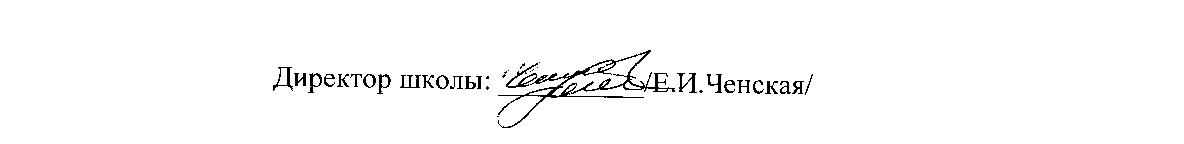 